Проведена рабочая встреча с территориальной избирательной комиссией Кизильского района в рамках оказания методической помощи.               12 июля 2022 года представители избирательной комиссии Челябинской области Артём Михайлович Миронов и Наталия Евгеньевна Гавриш провели рабочую встречу с членами ТИК Кизильского района и обсудили порядок работы ТИК в период проведения муниципальных выборов. Всего в Кизильском муниципальном районе будут проведены выборы в представительные органы местного самоуправления в 11 сельских поселениях. 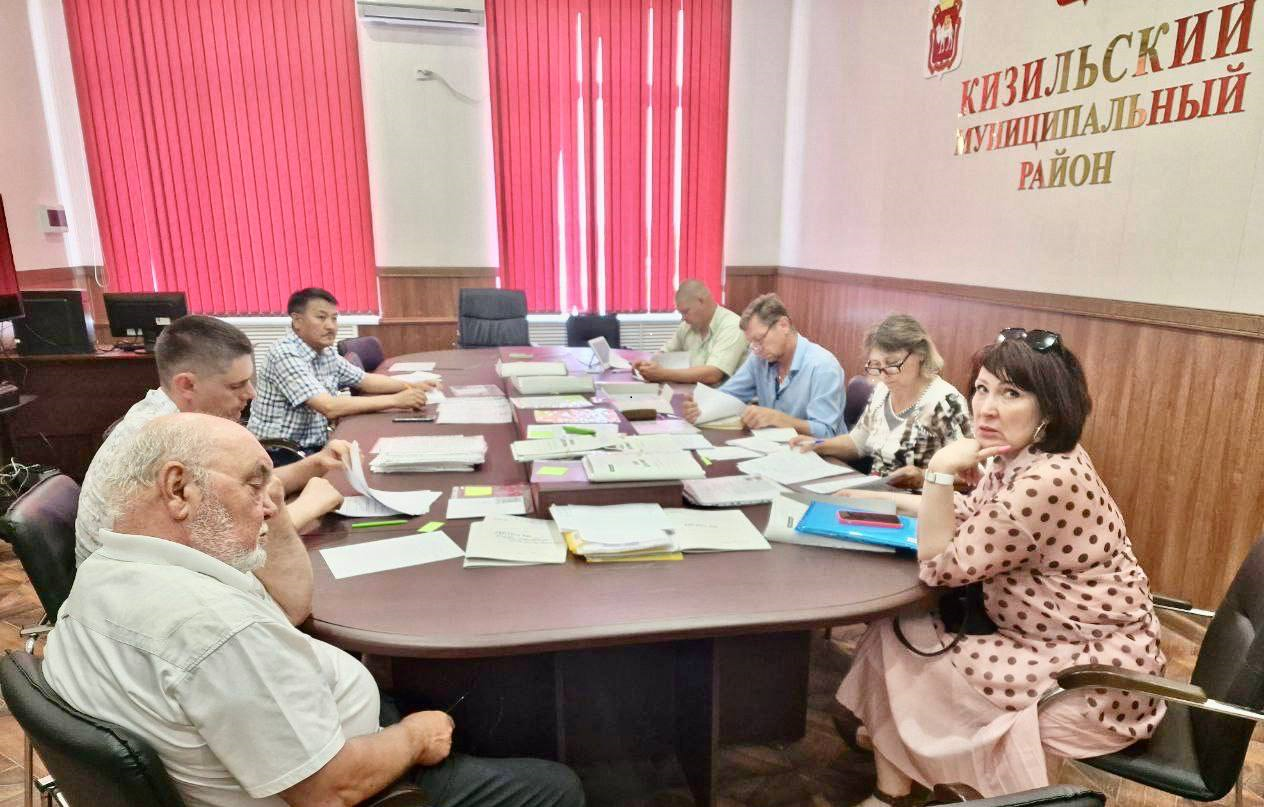 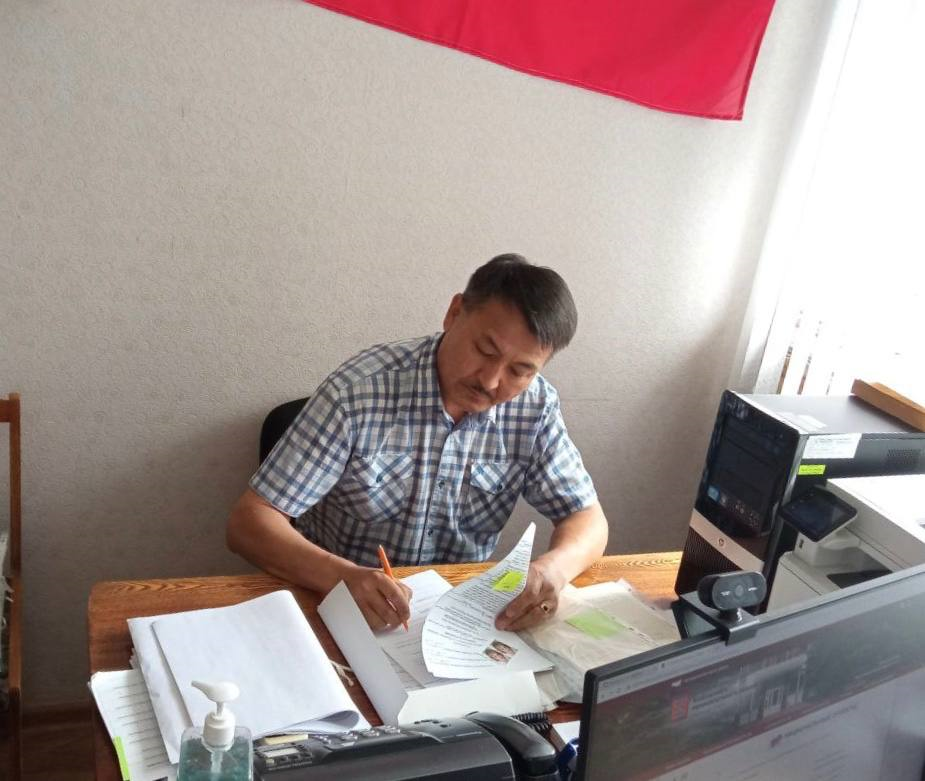 